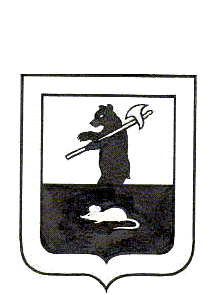 АДМИНИСТРАЦИЯ ГОРОДСКОГО ПОСЕЛЕНИЯ МЫШКИНПОСТАНОВЛЕНИЕг. Мышкин14.12.2020                                                                                                        № 241  Об утверждении Положения о смотре-конкурсе«Мышкин новогодний»        В соответствии с Законом Российской Федерации от 06.10.2003 №131-ФЗ «Об общих принципах организации местного самоуправления в Российской Федерации», Уставом городского поселения Мышкин Мышкинского муниципального района Ярославской области и в целях улучшения внешнего облика города, поощрения творческой инициативы и активности предприятий, организаций, учреждений города, предприятий потребительского рынка и прилегающих к ним территорий, подготовки праздничных мероприятий, посвященных встрече Нового 2021 года,ПОСТАНОВЛЯЕТ:       	1. Утвердить  Положение о смотре-конкурсе  «Мышкин новогодний»  (Приложение № 1 к настоящему постановлению).        	2. Утвердить состав конкурсной комиссии (Приложение № 2 к настоящему постановлению).3. Настоящее постановление опубликовать в газете «Волжские зори» и разместить на официальном сайте Администрации городского поселения Мышкин в информационно-телекоммуникационной сети «Интернет».4. Контроль за исполнением настоящего постановления возложить на заместителя Главы Администрации городского поселения Мышкин.5.  Настоящее постановление вступает в силу с момента подписания.Глава городскогопоселения Мышкин                                                                     	Е.В. Петров    Приложение № 1 к постановлению Администрации городского поселения Мышкин                                                        от 14.12.2020 № 241  Положение о  смотре-конкурсе «Мышкин новогодний»1. Общие положения1.1. Настоящее Положение о смотре-конкурсе «Мышкин новогодний» на лучшее оформление фасадов зданий и прилегающей территории организаций разных форм собственности, индивидуальных предпринимателей, предприятий потребительского рынка, жителей городского поселения Мышкин к встрече Нового 2021 года (далее - Положение) устанавливает порядок, и условия проведения смотра-конкурса. 1.2. Главная цель смотра – конкурса «Мышкин новогодний» (далее – смотр-конкурс) – создание праздничной  новогодней атмосферы города Мышкина и улучшение внешнего облика городских зданий, улиц, предприятий потребительского рынка. Обеспечение условий для реализации творческого потенциала различных предприятий, организаций, учреждений, а также жителей города Мышкина. 1.3. Задачей смотра – конкурса является привлечение организаций разных форм собственности, индивидуальных предпринимателей, предприятий потребительского рынка, жителей городского поселения Мышкин к оформлению предприятий, зданий, домов  и прилегающих к ним территорий, организация предпраздничной торговли с отражением темы Нового года.1.4. Организатором смотра -  конкурса является Муниципальное учреждение «Администрация городского поселения Мышкин».2. Организация смотра-конкурса	2.1. Смотр - конкурс проводится по следующим номинациям:- «Новогодняя иллюминация» оценивается оформление предприятий и организаций: наружное  световое  оформление (входная  группа, фасад здания, окна), оформление прилегающей территории;- «Зимняя сказка» - лучшее новогоднее украшение частного дома и прилегающей территорий, а также дворовой территории у многоквартирных домов.	2.2. В смотре – конкуре принимают участие организации разных форм собственности, индивидуальные предприниматели, предприятия потребительского рынка, расположенные на территории города Мышкин, а также жители городского поселения Мышкин. 	2.3. Смотр-конкурс носит беззаявительный характер.	2.4. Смотр - конкурс проводится с 19 декабря по 26 декабря 2020года.           2.5.Подведение итогов и определение лучших участников осуществляется 29 декабря 2020 года.	2.6. В каждой номинации 3 участника, признанные лучшими конкурсной комиссией, награждаются благодарственными письмами Администрации городского поселения Мышкин, а также подарками.3. Критерии оценки3.1.Основные критерии, по которым будут определяться лучшие варианты новогоднего оформления:1) художественная и эстетическая зрелищность; 2) наличие новогодних атрибутов (новогодняя ель, гирлянды, новогодние игрушки, сказочные персонажи);  3) применение в оформлении иллюминации, подсветки; 4) оригинальность решений;5) техника и качество исполнения;6) объём оформления;7) соответствие стиля оформления новогодней тематике;8) единство стиля оформления;9) целостность композиции.4. Подведение итогов смотра-конкурса4.1. Для проведения смотра - конкурса создается конкурсная комиссия, которая осуществляет осмотр объектов и проводит оценку каждой позиции условий конкурса на протяжении всего периода его проведения, а также подводит итоги.4.2.Состав конкурсной комиссии утверждается постановлением Администрации городского поселения Мышкин.Заседание конкурсной комиссии считается правомочным, если в нем участвуют не менее 2/3 утвержденного состава данной комиссии.4.3.Решения конкурсной комиссии принимаются открытым голосованием, простым большинством голосов.4.4.Решение конкурсной комиссии оформляется протоколом осмотра объектов оценивания смотра-конкурса «Мышкин новогодний» (приложение № 1 к настоящему Положению), который подписывается в день подведения итогов председателем конкурсной комиссии (в случае его отсутствия – заместителем председателя конкурсной комиссии), членами конкурсной комиссии и секретарем конкурсной комиссии. На основании данного протокола издается постановление Администрации городского поселения Мышкин «О награждении победителей смотра-конкурса «Мышкин новогодний», который публикуется  в газете «Волжские зори» и размещается на официальном сайте Администрации городского поселения Мышкин в информационно-телекоммуникационной сети «Интернет».Приложение № 1 к ПоложениюПротокол осмотра объектов оценивания смотра – конкурса  «Мышкин новогодний»Дата заполнения ___________________.Наименование участника ____________________________________________.Замечания членов конкурсной комиссии:_______________________________ __________________________________________________________________ __________________________________________________________________ __________________________________________________________________ Подписи членов конкурсной комиссии:Председатель комиссии:_____________________________Заместитель председателя комиссии:___________________ Секретарь комиссии:_________________________________ Члены комиссии:____________________________________________________ ____________________________________________________        Приложение № 2 к                                                                           постановлению Администрации                                                                           городского поселения Мышкин                                                                             от 14.12.2020 № 241Состав конкурсной комиссии Кошутина Анна Александровна – заместитель Главы Администрации городского поселения Мышкин – председатель комиссии;Луцеева Людмила Алексеевна  – начальник организационно – правового отдела Администрации городского поселения Мышкин – заместитель председателя комиссии;Челышева Екатерина Андреевна – ведущий специалист организационно – правового отдела Администрации городского поселения Мышкин -  секретарь комиссии.Члены комиссии:Кравалис Ольга Леонидовна – ведущий специалист  МУ «Управление городского хозяйства» (по согласованию); Чернышова Надежда Ивановна  - корреспондент МАУ Мышкинского муниципального района редакция газеты «Волжские зори» (по согласованию).№п/пКритерии оцениванияЗаПротив1.художественная и эстетическая зрелищность2.наличие новогодних атрибутов (новогодняя ель, гирлянды, новогодние игрушки, сказочные персонажи3.применение в оформлении иллюминации, подсветки4.оригинальность решений5.техника и качество исполнения6.объём оформления7.соответствие стиля оформления новогодней тематике8.единство стиля оформления9.целостность композиции